   ПОСТАНОВЛЕНИЕ                                                                 JÖП	с. Новый Бельтир	О создании Муниципального казенного учреждения «Культурно-Спортивный  Центр Бельтир» далее по тексту МКУ «КСЦ Бельтир»            В целях создания основного структурно-целостного образования, объединяющим сельские Дома культуры, спортивные сооружения  (площадки) на территории Бельтирского сельского поселения, создания условий для организации досуга и обеспечения жителей поселения услугами организаций культуры, обеспечения условий для развития на территории поселения физической культуры и массового спорта, организации проведения официальных физкультурно-оздоровительных и спортивных мероприятий поселения, организации  и осуществления мероприятий по работе с детьми и молодежью поселения, оказания поддержки гражданам и их объединениям в соответствии с действующим законодательством Российской Федерации, Уставом муниципального образования села Новый Бельтир Кош-Агачского района Республики Алтай ПОСТАВНОВЛЯЮ:Создать Муниципальное казенное учреждения «Культурно-Спортивный  Центр Бельтир».Ведущему специалисту Балгинбаеву Э.Д. разработать и утвердить Устав МКУ «КСЦ Бельтир», провести мероприятия по регистрации Устава МКУ «КСЦ Бельтир».Контроль за исполнением данного Постановления оставляю за собой.Настоящее Постановление обнародовать путем размещения его на официальном сайте администрации Бельтирского сельского поселения.Настоящее Постановление вступает в силу со дня его официального обнародования.Глава Бельтирского сельского поселения Кош-Агачского района республики Алтай                                    А.Л. ТахановРОССИЙСКАЯ ФЕДЕРАЦИЯ РЕСПУБЛИКА  АЛТАЙКОШ-АГАЧСКИЙ РАЙОНСЕЛЬСКАЯ АДМИНИСТРАЦИЯБЕЛЬТИРСКОГО  СЕЛЬСКОГО ПОСЕЛЕНИЯ649789, с. Новый Бельтир ул. Центральная, 2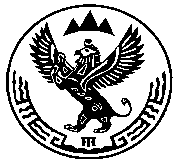 РОССИЯ ФЕДЕРАЦИЯЗЫАЛТАЙ РЕСПУБЛИКАКОШ-АГАЧ АЙМАКБЕЛТИР  JУРТ JEЗЕЕЗИНИН АДМИНИСТРАЦИЯЗЫ649789, Jаны Белтир jЦентрльная ором, 2от“16”апреля2018г.. №08